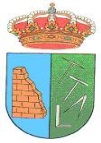 SOLICITUD DE GENERICA BENEFICIARIO DEL BANCO DE ALIMENTOSDATOS DE LOS  MIEMBROS QUE CONVIVEN EN LA MISMA UNIDAD FAMILIAR  O CONVIVENCIAINMUEBLES EN PROPIEDAD DATOS LABORALES DEL TITULAR Y MAYORES EN EDAD DE TRABAJAR En Villamayor a      de                               de 20  .SR. ALCALDE PRESIDENTE DEL AYUNTAMIENTO DE VILLAMAYORPlaza España 4 37185 Villamayor Teléfono 923 30 56 05 Fax 923 28 64 38 www.villamayor.esNO autorizo al Ayuntamiento de Villamayor a enviarme información relativa a las actividades y actuaciones que dicha entidad pública en la página web www. villamayor.es 1.- Copia DNI, NIE, pasaporte o tarjeta de residencia de todos los miembros de la unidad familiar o unidad de convivencia. Se considerará unidad familiar la definida en la Ley del Impuesto sobre la Renta de las Personas Físicas 35/2006 de 28 de noviembre de 2006. Se considerará unidad de convivencia la que esté formada por uno o varios miembros de una o varias unidades familiares que mantengan vínculo de parentesco entre ellos y se encuentren empadronados en el mismo domicilio.2.- Certificado del ECYL de estar inscrito como demandante de empleo, del interesado y de todos los miembros de la unidad familiar en edad de trabajar (mayores de 16 años que realicen formación reglada).3.- Certificado del Servicio Público de Empleo,  ECYL, y/o de la Seguridad Social el interesado /a  y de todos los   miembros de la unidad familiar en edad de trabajar, o en situación de jubilación relativo a la percepción o no de prestación por desempleo y/o pensión.4.- Copia del Libro de Familia y/o certificación de nacimiento, y/o de matrimonio, y/o certificado de pareja   de hecho.5.- Declaración IRPF, Renta o documento acreditativo expedido por la Agencia Tributaria de estar exento de presentación de la declaración. En caso de no estar obligado al dicha presentación certificado de ingresos de cada uno de los miembros de la unidad familiar.6.- Certificados de los movimientos bancarios de los tres últimos meses,  correspondientes a todas las cuentas de titularidad de la persona solicitante, y miembros de la unidad familiar, con indicación del saldo y detalle de la composición del mismo, así como saldo medio correspondiente a los tres meses anteriores a la fecha de la solicitud.7.- Declaración jurada acreditando la veracidad de los datos y documentos aportados así como cualquier otro requisito que no puede ser acreditado documentalmente.8.- Volante de empadronamiento de la/s personas/s que conviven en el mismo domicilio que el titular de la solicitud. Se deberá solicitar en el Ayuntamiento de Villamayor. Se expedirá con la solicitud.9.- Otra documentación.1º APELLIDO  1º APELLIDO  2º APELLIDO2º APELLIDO2º APELLIDONOMBRENOMBRENOMBRESEXONº D.N.I. O Nº LEGAL DE IDENTIFICACIÓN EXTRANJERONº D.N.I. O Nº LEGAL DE IDENTIFICACIÓN EXTRANJERONº D.N.I. O Nº LEGAL DE IDENTIFICACIÓN EXTRANJERONº D.N.I. O Nº LEGAL DE IDENTIFICACIÓN EXTRANJERONº D.N.I. O Nº LEGAL DE IDENTIFICACIÓN EXTRANJERONACIONALIDADNACIONALIDADNACIONALIDADNACIONALIDADNACIONALIDADNACIONALIDADFECHA DENACIMIENTOFECHA DENACIMIENTOFECHA DENACIMIENTOLUGAR DE NACIMIENTOLUGAR DE NACIMIENTOPROVINCIAPAISPAISPAISDOMICILIO EN EL MUNICIPIO DOMICILIO EN EL MUNICIPIO DOMICILIO EN EL MUNICIPIO DOMICILIO EN EL MUNICIPIO DOMICILIO EN EL MUNICIPIO DOMICILIO EN EL MUNICIPIO DOMICILIO EN EL MUNICIPIO DOMICILIO EN EL MUNICIPIO NºPISOPISOPISOPLANTAEMPADRONADOEMPADRONADOEMPADRONADOEMPADRONADOEMPADRONADOEMPADRONADOEMPADRONADOEMPADRONADOEMPADRONADOEMPADRONADOTRABAJA SI / NO (Si es así indique los Ingresos Netos Mensuales)TRABAJA SI / NO (Si es así indique los Ingresos Netos Mensuales)TRABAJA SI / NO (Si es así indique los Ingresos Netos Mensuales)TRABAJA SI / NO (Si es así indique los Ingresos Netos Mensuales)TRABAJA SI / NO (Si es así indique los Ingresos Netos Mensuales)TRABAJA SI / NO (Si es así indique los Ingresos Netos Mensuales)TRABAJA SI / NO (Si es así indique los Ingresos Netos Mensuales)TRABAJA SI / NO (Si es así indique los Ingresos Netos Mensuales)TRABAJA SI / NO (Si es así indique los Ingresos Netos Mensuales)TRABAJA SI / NO (Si es así indique los Ingresos Netos Mensuales)TRABAJA SI / NO (Si es así indique los Ingresos Netos Mensuales)TRABAJA SI / NO (Si es así indique los Ingresos Netos Mensuales)CORREO ELECTRONICO:CORREO ELECTRONICO:CORREO ELECTRONICO:CORREO ELECTRONICO:CORREO ELECTRONICO:CORREO ELECTRONICO:CORREO ELECTRONICO:CORREO ELECTRONICO:CORREO ELECTRONICO:CORREO ELECTRONICO:MÓVILMÓVILMÓVILMÓVILMÓVILMÓVILMÓVILMÓVILMÓVILMÓVILMÓVILMÓVILCÓNYUGE O PAREJA:       APELLIDOS Y NOMBRE:                                   DNI O DOC. EXTRANJERO                   FECHA Y LUGAR NACIMIENTO           ________________________________________________________________________________________________________________________HIJOS:   APELLIDOS Y NOMBRE:                                       DNI O DOC EXTRANJERO                   FECHA Y LUGAR NACIMIENTO   1.- ______________________________________________________________________________________________________________________________    2.-_______________________________________________________________________________________________________________________________   3.-_______________________________________________________________________________________________________________________________   4.-_______________________________________________________________________________________________________________________________   OTROS FAMILIARES:   APELLIDOS Y NOMBRE:                               DNI O DOC.EXTRANJERO     FECHA Y LUGAR NACIMIENTO     PARENTESCO     ________________________________________________________________________________________________________________________________TIPO DIRECCIONPOBLACIONTITULO JURIDICOTIPO DIRECCIONPOBLACIONTITULO JURIDICOPROFESIONEs demandante de empleoFecha InscripciónTipo de prestación que percibe e importe mensualPROFESIONEs demandante de empleoFecha InscripciónTipo de prestación que percibe e importe mensualPROFESIONEs demandante de empleoFecha InscripciónTipo de prestación que percibe e importe mensualEn cumplimiento de lo dispuesto en la Ley Orgánica 15/1999 de Protección de Datos de Carácter Personal, el Ayuntamiento de Villamayor, le informa que sus datos personales obtenidos mediante la cumplimentación de este formulario van a ser incorporados para su tratamiento en un fichero automatizado. Asimismo, se le informa que la recogida y tratamiento de dichos datos tienen como finalidad recoger las solicitudes de los vecinos para su posterior tratamiento y/o resolución, dándole una respuesta en cada caso.Si lo desea puede ejercitar los derechos de acceso, rectificación, cancelación y oposición, previstos por la Ley, dirigiendo un escrito al Ayuntamiento de Villamayor, Plaza España 4.